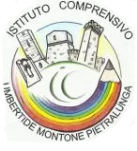 ISTITUTO COMPRENSIVO UMBERTIDE - MONTONE - PIETRALUNGASCUOLA SECONDARIA DI I GRADO  PROGETTO ACCOGLIENZAAnno scolastico 2019 - 2020PREMESSAIn base a quanto indicato nel PTOF l’«accoglienza rappresenta il momento di conoscenza e incontro tra alunni, docenti, genitori e personale della scuola per facilitare l’approccio e la comunicazione tra loro. Accogliere l’alunno significa offrirgli spazi e tempi che favoriscano il passaggio da una fase all’altra del suo percorso, rispettino la sua crescita e lo aiutino nella conoscenza di sé, nel rapporto con gli altri e nella comprensione di quanto gli viene richiesto».FINALITÀFavorire il passaggio da un grado di scuola all’altro. Favorire l’inserimento degli studenti e promuovere la conoscenza dell’ambiente scolastico.Favorire la creazione di un clima scolastico favorevole ed accogliente.Valorizzare l’esperienza, le competenze e la creatività degli alunni.Conoscere la personalità di ciascuno.Incoraggiare l’apprendimento collaborativo e le capacità relazionali. Educare alla responsabilità e alla solidarietà. Esplorare con attività cooperative e laboratoriali le potenzialità presenti nel gruppo classe. Favorire l’esplorazione e la scoperta.OBIETTIVI EDUCATIVI E DIDATTICIImparare a star bene con sé e con gli altri.Sentirsi parte di un gruppo.Prendere coscienza delle proprie emozioni, reazioni personali e sentimenti. Potenziare le abilità di base: ascoltare, osservare, parlare.Il Progetto Accoglienza del nostro Istituto prevede, nei primi quattro giorni di scuola, lo svolgimento di attività finalizzate alla conoscenza dei nuovi compagni, degli insegnanti e del nuovo ambiente. Nei giorni successivi saranno somministrate delle prove atte a verificare le abilità e le competenze trasversali degli alunni.CLASSI PRIMECLASSI SECONDE E TERZEDATAOBIETTIVIFASI OPERATIVEFASI OPERATIVECHI AGISCEMETODOLOGIA MATERIALI E STRUMENTI11/09Accogliere alunni e famiglie e coordinare l’inserimento nello spazio classe.INGRESSOSaluto del Dirigente/ Collaboratore(spazio antistante l’edificio ex Mavarelli)Dirigente/Colla-boratoreElenchi delle classi11/09Accogliere alunni e famiglie e coordinare l’inserimento nello spazio classe.INGRESSOL’insegnante della prima ora conduce gli studenti in classeDocenti in servizio la prima oraElenchi delle classi11/09Promuovere la conoscenza reciproca, favorendo la libera espressione delle attese e dei desideri nei confronti della nuova esperienza scolastica.Fornire agli alunni indicazioni chiare per organizzare il materiale e il lavoro scolastico.PRIMA,SECONDA  E TERZA ORAAttività di presentazione prima faseAccoglienza e presentazione oraleProiezione del video di presentazione della scuola secondaria; discussione e condivisione.Lettura e compilazione carta d’identità da p.5 a p.8 di ROSETTA ZORDAN, Autori e lettori più 1, Attività di accoglienza e prove d’ingresso, Fabbri Editori.Realizzazione cartellone “Se fossi…” (ogni alunno completa le ipotesi contenute nei cartoncini e li attacca sul cartellone predisposto).Invitare gli alunni a ricercare a casa l’etimologia del proprio nome, trascriverla in un cartoncino che abbelliranno a loro piacere (l’etimologia sarà attaccata su un cartellone per completare l’attività di presentazione e per favorire il senso di appartenenza al nuovo gruppo).Docenti in servizio la prima, la seconda e la terza ora (le attività non concluse nell’arco delle prime tre ore saranno portate a termine dai docenti in servizio nelle ore successive).ConversazioneProiezione di videoLavoro individualeCondivisione con la classeVideo di presentazioneLIMROSETTA ZORDAN, Autori e lettori più 1, Attività di accoglienza e prove d’ingresso, Fabbri EditoriCartellone, cartoncini, colori, biadesivo11/09Promuovere la conoscenza reciproca, favorendo la libera espressione delle attese e dei desideri nei confronti della nuova esperienza scolastica.Fornire agli alunni indicazioni chiare per organizzare il materiale e il lavoro scolastico.PRIMA,SECONDA  E TERZA ORAPreparazione intervista Gli alunni delle classi prime saranno invitati a formulare domande da rivolgere ai ragazzi di terza per chiedere informazioni sul funzionamento della scuola o esprimere dubbi e paure.Le domande saranno inserite in una scatola o in una busta.Docenti in servizio la prima, la seconda e la terza ora (le attività non concluse nell’arco delle prime tre ore saranno portate a termine dai docenti in servizio nelle ore successive).Utilizzo di una metodologia cooperativa a coppie (di banco).Scatola o bustaFoglietti11/09Promuovere la conoscenza reciproca, favorendo la libera espressione delle attese e dei desideri nei confronti della nuova esperienza scolastica.Fornire agli alunni indicazioni chiare per organizzare il materiale e il lavoro scolastico.PRIMA,SECONDA  E TERZA ORADettatura orarioOrario provvisorio delle lezioniDiario11/09Promuovere la conoscenza reciproca, favorendo la libera espressione delle attese e dei desideri nei confronti della nuova esperienza scolastica.Fornire agli alunni indicazioni chiare per organizzare il materiale e il lavoro scolastico.PRIMA,SECONDA  E TERZA ORAIllustrazione dell’uso del diario scolastico e del registro elettronicoDiario Registro elettronico11/09Promuovere la conoscenza reciproca, favorendo la libera espressione delle attese e dei desideri nei confronti della nuova esperienza scolastica.Fornire agli alunni indicazioni chiare per organizzare il materiale e il lavoro scolastico.ORE SUCCESSIVEPresentazione dei docenti e delle discipline. Ciascun docente  proporrà attività finalizzate a suscitare curiosità ed entusiasmo verso la disciplina insegnata (questa attività continuerà nei giorni successivi finché non sarà completata la conoscenza di tutti i docenti e di tutte le discipline). Verranno anche forniti gli elenchi dei materiali necessari per ciascuna disciplina.Tutti i docentiMetodologie laboratoriali e cooperative(esperimenti, disegni, giochi di parole…)ConversazioneCartelloni, colori, schede operative… 12/09Promuovere la conoscenza reciproca, favorendo la libera espressione delle attese e dei desideri nei confronti della nuova esperienza scolastica.Favorire lo sviluppo del senso di appartenenza alla nuova realtà scolastica. Attività di presentazione seconda fase Completamento del cartellone delle etimologieSomministrazione di schede operative.Attività di presentazione seconda fase Completamento del cartellone delle etimologieSomministrazione di schede operative.Docente di Italiano classi primeMetodologie laboratoriali e cooperativeConversazioneSchede operative allegate al libro di AntologiaR. ZORDAN, Autori e lettori più 1, Attività di accoglienza e prove d’ingresso , Fabbri Editori.Per Montone C.FERRI, L.MATTEI, V. CALVANI, Amico libro 1, Arnoldo Mondadori Editore.(Dovrà essere operata una scelta tra i numerosi materiali proposti per il percorso di accoglienza, privilegiando  aspettative e metodo di studio. Nei giorni successivi si potranno approfondire anche altri aspetti più strettamente disciplinari es. il rapporto con la lettura…).12/09Promuovere la conoscenza reciproca, favorendo la libera espressione delle attese e dei desideri nei confronti della nuova esperienza scolastica.Favorire lo sviluppo del senso di appartenenza alla nuova realtà scolastica. Intervista ai ragazzi di terza (un gruppo di 3/4 ragazzi di terza, scelti il giorno precedente dal coordinatore della classe e adeguatamente preparati, si recheranno nelle classi prime per svolgere l’attività).Intervista ai ragazzi di terza (un gruppo di 3/4 ragazzi di terza, scelti il giorno precedente dal coordinatore della classe e adeguatamente preparati, si recheranno nelle classi prime per svolgere l’attività).Coordinatore o doc. Italiano delle classi terze/ Coordinatore e doc. di Italiano classi primeMetodologie laboratoriali e cooperativeConversazioneSchede operative allegate al libro di AntologiaR. ZORDAN, Autori e lettori più 1, Attività di accoglienza e prove d’ingresso , Fabbri Editori.Per Montone C.FERRI, L.MATTEI, V. CALVANI, Amico libro 1, Arnoldo Mondadori Editore.(Dovrà essere operata una scelta tra i numerosi materiali proposti per il percorso di accoglienza, privilegiando  aspettative e metodo di studio. Nei giorni successivi si potranno approfondire anche altri aspetti più strettamente disciplinari es. il rapporto con la lettura…).Fornire agli alunni indicazioni chiare per organizzare il materiale e il lavoro scolastico.-   Conoscere le caratteristiche principali dei nuovi curricoli scolastici.-   Conoscere i libri di testo.-   Conoscere i nuovi criteri di valutazione.3. Illustrazione dei curricoli e dei  libri di testo.     Illustrazione dei criteri di valutazione delle discipline e del comportamento.3. Illustrazione dei curricoli e dei  libri di testo.     Illustrazione dei criteri di valutazione delle discipline e del comportamento.Tutti i docentiMetodologie laboratoriali e cooperativeConversazione Libri di testo13/09-   Elaborare il regolamento di classe.-   Conoscere le norme di comportamento e l’organizzazione dell’Istituto.Realizzazione del regolamento di classeRealizzazione del regolamento di classeDocente di ItalianoCooperative learning  (Mappa nel mezzo: suddivisione in gruppi di lavoro che proporranno il proprio regolamento di classe. Successiva sintesi collettiva delle regole elaborate, realizzazione del cartellone del regolamento e presa in carico del rispetto di una regola per ciascun gruppo. L’attività è descritta a parte in modo più specifico).Mappa nel mezzoCartelloneColori13/09-   Elaborare il regolamento di classe.-   Conoscere le norme di comportamento e l’organizzazione dell’Istituto.Lettura commentata di alcuni articoli del Regolamento d’Istituto e confronto con quello proposto dai ragazzi.Lettura del Patto educativo.Lettura commentata di alcuni articoli del Regolamento d’Istituto e confronto con quello proposto dai ragazzi.Lettura del Patto educativo.Docente di ItalianoConversazioneRegolamento d’IstitutoPatto EducativoPrima settimanaIllustrare le norme relative alla sicurezzaIllustrazione delle norme relative alla sicurezza e istruzioni in merito alla prova di evacuazione (individuazione alunni apri fila e chiudi fila…).Illustrazione delle norme relative alla sicurezza e istruzioni in merito alla prova di evacuazione (individuazione alunni apri fila e chiudi fila…).Docenti di Tecnologia e prof. OrsiniConversazioni guidateProve di evacuazionePiante con il percorso e registro prove di evacuazioneA partire dal 16/09Verificare le abilità di base nelle classi prime. Somministrazione delle prove d’ingresso Somministrazione delle prove d’ingresso Tutti i docentiProve d’ingresso Ottobre - novembre(da concordare con la responsabile della biblioteca)Accogliere in bibliotecaSuscitare interesse per la letturaVisita alla biblioteca d’Istituto I docenti di Italiano,  in base al proprio orario, accompagneranno le classi prime in biblioteca, dove la responsabile li accoglierà e coordinerà le attività di primo prestito. Visita alla biblioteca d’Istituto I docenti di Italiano,  in base al proprio orario, accompagneranno le classi prime in biblioteca, dove la responsabile li accoglierà e coordinerà le attività di primo prestito. Docenti di ItalianoResponsabile della bibliotecaVisita guidataLavoro di gruppoPrimo prestitoSettembre – ottobre (da verificare la fattibilità)Favorire la conoscenza reciproca e il senso di appartenenza al gruppo.Uscita naturalistica nel territorioUscita naturalistica nel territorioDa verificareDATAOBIETTIVIFASI OPERATIVECHI AGISCEMETODOLOGIA MATERIALI E STRUMENTI11/12/13/14/09Accogliere gli alunni e organizzare il lavoro del nuovo anno.Promuovere la conoscenza reciproca, favorendo la libera espressione delle attese e dei desideri nei confronti della nuova esperienza scolastica.Fornire agli alunni indicazioni chiare per organizzare il materiale e il lavoro scolastico.Saluto, eventuale presentazione nuovi inserimenti.Illustrazione del curricolo, esplorazione dei nuovi libri di testo, revisione del regolamento di classe…Tutti i docenti secondo il proprio orarioUtilizzo di metodologie cooperative e laboratorialiConversazioneElenchi delle classiAltri materiali in base alle attività programmate dai singoli docenti11/09Attività di tutoringScelta di 3/4 alunni per ciascuna classe terza e loro preparazione per rispondere all’intervista degli alunni delle classi prime e raccontare il loro primo giorno di scuola secondaria.Docente coordinatore12/09Intervista ai ragazzi di terza Un gruppo di 3/4 ragazzi di terza, scelti il giorno precedente e adeguatamente preparati, si recherà nelle classi prime per svolgere l’attività).     Coordinatore e doc. Italiano delle classi terze/ Coordinatore e doc. di Italiano classi primePrima -seconda settimanaIllustrare le norme relative alla sicurezza.Illustrazione delle norme relative alla sicurezza e istruzioni in merito alla prova di evacuazione (individuazione alunni aprifila e chiudifila…)Docenti di Tecnologia e prof. OrsiniConversazioni guidateProve di evacuazionePiante con il percorso e registro prove di evacuazioneA partire dal 16/09, fino al 28/09 (secondo gli accordi dei singoli dipartimenti)Accertare il recupero degli alunni ammessi con valutazioni inferiori a sei decimi in una o più discipline.Somministrazione delle prove di recupero disciplinari Le prove saranno svolte all'interno della classe. Le famiglie saranno avvisate dello svolgimento e dei risultati delle prove tramite la funzione “Annotazioni” del registro elettronico.  Tutti i docentiProve di recuperoA partire dal 30/09 Accertare il livello iniziale della classe.Somministrazione prove di Istituto iniziali a classi parallele.Docenti di Italiano, Matematica, Inglese e FranceseProve trasversali